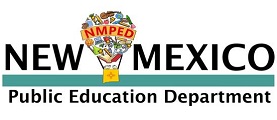 Agriculture-Endorsement Licensure ChecklistCoursework Accepted: or Degree Conferred in:      Any agriculture related coursework is acceptableDocuments Required: 24-36 semester hours in Agriculture - Official sealed transcripts Passage of the Content Knowledge Exam (out of state)  Current Teaching License from Out of State or Country which reflects endorsement area in which educator is applying forFor office use only: Email sent requesting:       Endorsement AddedComments:      Licensee’s Name:                                         File Number:                 Application Date:          Issue/Review Date:      Consultant’s Name: License Type:                